Gobierno Municipal El Salto 2018-2021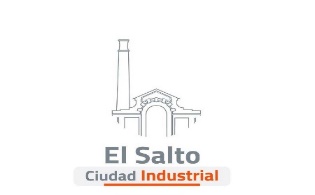 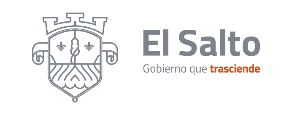 Informe de actividades del mes de Julio 2020DIRECCIÓN DE MANTENIMIENTO URBANO DIRECCIÓN DE MANTENIMIENTO URBANO ACTIVIDADRESULTADOSoldadura1 reparación de boca de tormenta1 reparación a caja de válvulas Instalación de porterías en la Escuela Primaria Manuel Gómez Morín, en La Azucena Albañilería2 atenciones a plazas y vía pública      (se construyó una rampa para discapacitados)Atención a la Unidad deportiva Minerales Reparación de 20 registros 2 bacheo de empedrado PinturaSe dio atención de pintura a una Dependencia Limpieza de bocas de tormenta7 limpiezas 